Point chantiers à UT CapitoleÉté 2019Pour le nouveau bâtiment destiné à TSEle 19/08/19 aura lieu la mise à disposition au profit de l’université du bâtiment pour que les différents prestataires (nettoyage, mobilier, téléphonie etc...) puissent installer les équipements et mobilier avant le déménagement des chercheurs.À partir du 19/08/2019, l’université procédera au nettoyage, à la préparation du site puis à la livraison et montage du mobilier et du 1er équipement (téléphonie, informatique etc...).Le chantier se poursuit en parallèle. Bourdarios continue à poser les briques, Malet réalise les abords.La réception est programmée 3ème semaine d’octobre.les infos publiques sur ce chantier sont en ligne sur notre site : Chantier TSE
Pour la réhabilitation du Cloître des Chartreuxc'est un monument classé à l'ISMHlivraison du bâti courant de l’automne 2019aménagements paysagés tout au long de l'hiverles infos publiques sont sur notre site : Réhabilitation Cloîtrenous avons bénéficié d'une subvention de la part de la fondation « French Heritage Society » pour les choix des techniques de réhabilitation, l'ABF sera votre meilleur interlocuteur. 
Pour le projet de construction sur le parking de la cité administrativerubrique internet sur notre site en cours de constructionle projet est nommé Bâtiment Duportall'opération porte sur 5 000 m2 (SHON) pour 19,5 M€ de travaux et 7 M€ de frais d’acquisition du terrainorigine des financements : 15 M€ du plan campus, 3,8 M€ de Toulouse Métropole, le reste sur budget propre de l'UT Capitolel'équipe de maitrise d’œuvre sera sous la direction de Bruno Gaudin (architecte mandataire)le programmiste/assistant maîtrise d'ouvrage sera ACOBA (Bordeaux) associé à Z'AMO (Toulouse) Bruno Gaudin est associé dans le cadre de cette opération à :Scalène architectes / Toulouse (architecte associé)Egis bâtiments Sud Ouest / Balma (Bureau d’études tous corps d’État)AcoustB / St Martin d’Hères (acousticien)quelques infos sur Bruno Gaudin : Professeur à l’École Nationale Supérieure d’Architecture de VersaillesRéalisations emblématiques : nouveau stade Charléty (Paris - 1994), Bibliothèque Diderot de l'École normale supérieure de Lyon (2000), réhabilitation du Musée National des arts asiatiques – Guimet (2000 et plus récemment (2017) site Richelieu (berceau historique) de la Bibliothèque nationale de FranceDistinctions : Prix de l’Equerre d’argent pour le stade CharlétyFils d’Henri Gaudin (Médaille d'Or de l'Académie d'architecture) avec lequel il a longtemps collaboré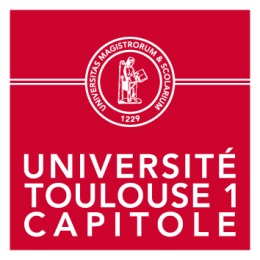 Contact presseFrançoise Montet LattesDirection de la communication05 61 63 35 36 06 87 22 70 04Francoiise.lattes@ut-capitole.fr 